ระเบียบปฏิบัติเรื่อง การจัดทำโครงการ ประจำปี 2562งบประมาณที่ใช้งบเงินบำรุง (โรงพยาบาล) ใช้สำหรับโครงการอบรม จนท./พัฒนาคุณภาพงบส่งเสริมป้องกันโครงการหลักประกันสุขภาพถ้วนหน้าที่ได้รับจัดสรรในแต่ละปีงบอื่นๆ ตามที่ได้รับการจัดสรร/ขอสนับสนุนกำหนดหลักเกณฑ์ค่าใช้จ่ายในการจัดทำโครงการค่าอาหารกลางวัน ไม่เกิน 50 บาท/คน/มื้อ (ให้เบิกเฉพาะการอบรมที่มีบุคคลภายนอกเข้าร่วม) การอบรมเจ้าหน้าที่ภายในโรงพยาบาลไม่ให้เบิก ยกเว้นโครงการปฐมนิเทศ, โครงการเกษียณฯ และอยู่ในดุลพินิจผู้อำนวยการ กรณีอบรมครึ่งวันไม่ให้เบิกค่าอาหารว่างและเครื่องดื่ม ไม่เกิน 20 บาท/คน/มื้อค่าตอบแทนวิทยากร ข้าราชการไม่เกิน 600 บาท/คน/ชั่วโมง, เอกชนไม่เกิน
1,200 บาท/คน/ชั่วโมง และ กรณีเจ้าหน้าที่โรงพยาบาลเป็นวิทยากร/กรรมการต่างๆ ไม่ให้เบิกค่าวัสดุ เบิกตามความเหมาะสมแต่ละโครงการโดยเบิกจากพัสดุ และกรณีจำเป็นขออนุมัติจัดซื้อจัดจ้าง อยู่ในดุลพินิจผู้อำนวยการค่าใช้จ่ายอื่นๆ เบิกตามระเบียบกระทรวงการคลังกำหนด (ดูที่ฝ่ายการเงิน)ขั้นตอนการเสนอโครงการเพื่อขออนุมัติ (ผ่าน สสจ. ทุกโครงการ)เสนอผ่านหัวหน้ากลุ่มภารกิจเป็นผู้เสนอโครงการ (จัดทำโครงการ 2 ชุด)ส่งงานแผนตรวจสอบว่าอยู่ในแผนหรือไม่ พร้อมทำหนังสือเสนอ สสจ.เสนอฝ่ายการเงินตรวจสอบงบประมาณเสนอผู้อำนวยการเห็นชอบโครงการผ่านรองฯบริหารเสนอโครงการไปยัง สสจ. เพื่อขออนุมัติกรณีเป็น งบประมาณอื่นๆ ให้เบิกตามระเบียบกระทรวงการคลัง หรือตามแหล่งงบประมาณ
ที่สนับสนุนให้เขียนโครงการ จำนวน 2 ชุด ตามแบบฟอร์ม อย่างถูกต้องครบถ้วน พร้อมนำมาตรวจสอบที่งานแผนก่อนลงนามกรณี โครงการมีการประชุม/อบรม(ที่มีค่าวิทยากรชัดเจน)และจัดกิจกรรมร่วมกัน ให้เขียนโครงการ แยก กัน คือโครงการอบรม และ โครงการจัดกิจกรรมแนบกำหนดการโครงการด้วยทุกโครงการแบบเสนอโครงการประจำปีงบประมาณ  2562สำนักงานสาธารณสุขจังหวัดนราธิวาสโรงพยาบาลสุไหงโก-ลก(   )  โครงการตามแผนยุทธศาสตร์ของหน่วยงาน(   )  โครงการตามแผนงานปกติของหน่วยงานชื่อโครงการ พัฒนาคุณภาพการพยาบาลในโรงพยาบาลและโรงพยาบาลเครือข่ายประเภทโครงการ			ลักษณะโครงการ(   )  ภารกิจปกติ				(   )  โครงการใหม่(   )  การพัฒนางาน			(   )  โครงการต่อเนื่องความสอดคล้องกับยุทธศาสตร์กระทรวงสาธารณสุข **ดูจาก แผนยุทธศาสตร์ชาติ ระยะ 20 ปีด้านสาธารณสุข2.1 ยุทธศาสตร์ชาติ ด้านสาธารณสุข ระยะ 20 ปี (4 Excellence): .................................................2.2 แผนกระทรวงสาธารณสุข: ............................................................................................................2.3 ความเชื่องโยงกับโครงการหลักของกระทรวง: ...............................................................................ความสอดคล้องกับประเด็นยุทธศาสตร์ของหน่วยงาน(   ) ประเด็นที่ 1 พัฒนาระบบบริการสุขภาพให้มีคุณภาพมาตรฐานเพื่อความปลอดภัยในการดูแลผู้ป่วย(   ) ประเด็นที่ 2 ส่งเสริมสุขภาพดูแลสุขภาพประชาชนโดยการมีส่วนร่วมของภาคีเครือข่ายและสอดคล้องกับปัญหาในพื้นที่(   ) ประเด็นที่ 3 พัฒนาความเชี่ยวชาญทั้งโรงพยาบาลและเครือข่ายเพื่อบริการที่ดีอย่างไร้รอยต่อ(   ) ประเด็นที่ 4 พัฒนาระบบบริหาร การเงินการคลัง สิ่งแวดล้อม และเทคโนโลยีสารสนเทศ(   ) ประเด็นที่ 5 พัฒนาบุคลากรให้มีศักยภาพ ส่งเสริมการเรียนรู้ เพิ่มความผูกพัน เพื่อสร้างนวัตกรรมและสอดคล้องกับทิศทางขององค์กรตัวชี้วัด ** ต้องระบุ เมื่อเลือกข้อที่สอดคล้องกัน 	(   )  ตอบสนองยุทธศาสตร์ของหน่วยงาน		ระบุ : …………………………………………. 	(   )  ตามแผนงานปกติของหน่วยงาน		ระบุ : ………………………………………….หน่วยงานที่รับผิดชอบกลุ่มงาน/แผนก................................ โทร ................................. โรงพยาบาลสุไหงโก-ลก ผู้รับผิดชอบหลักของโครงการ 	ชื่อ – สกุล ..................................... ตำแหน่ง......................... เบอร์โทรศัพท์มือถือ............................. อีเมล์ .................................หลักการและเหตุผล **ขอให้อ้างอิงข้อมูลในปีที่ผ่านมาด้วย เพราะเหตุใดจึงต้องการจัดโครงการนี้ฯลฯ ควรมีอย่างน้อย 2-3 ย่อหน้า........................................................................................................................................................................................................................................................................................................................................................................................................................................................................................................................................................................................................................................................................................................................................................................................................................... ............................................................................................................................................................................................................................................................................................................................... ............................................................................................................................................................................................................................................................................................................................... ............................................................................................................................................................................................................................................................................................................................... ...............................................................................................................................................................................................................................................................................................................................วัตถุประสงค์ **ต้องสอดคล้องกับตัวชี้วัดและการประเมินผล....................................................................................................................................................................................................................................................................................................................................................................................กลุ่มเป้าหมายเจ้าหน้าที่/บุคลากร/ผู้ป่วย/ประชาชน จำนวน ........................ คนค่าเป้าหมายรายตัวชี้วัดและผลกระทบ10.1 ตัวชี้วัดและค่าเป้าหมาย	10.2 ผลกระทบเชิงบวก ..................................................................................................................เชิงลบ (ถ้าไม่มี ให้ - ).............................................................................................สถานที่ดำเนินงานณ ห้องประชุม ............................................ โรงพยาบาลสุไหงโก-ลกระยะเวลาดำเนินการ (ระบุ เดือนที่ชัดเจน)เดือน ........................... ปี 2561 – เดือน ........................... ปี  2562 กลวิธีการดำเนินงาน/กิจกรรม (ให้ระบุให้สอดคล้องกับงบประมาณ) ** เช่น การเชิญวิทยากร เป็นต้น 1. .............................................................................................................................................2. .............................................................................................................................................3. ............................................................................................................................................กิจกรรม....................................................................................................................................	1.................................................................................................................................กิจกรรม.....................................................................................................................................	1.................................................................................................................................	2.................................................................................................................................กิจกรรม.....................................................................................................................................4. ..............................................................................................................................................5. .............................................................................................................................................งบประมาณ 	งบประมาณ เงินบำรุง จาก โรงพยาบาลสุไหงโก-ลก	กิจกรรมที่................... การอบรมเชิงปฏิบัติการ/ประชุมเชิงปฏิบัติการค่าอาหารว่างและเครื่องดื่ม จำนวน 50 คน x 20 บาท x 2 มื้อ x 1 วัน 		 เป็นเงิน 2,000 บาทค่าอาหารกลางวัน *กรณีบุคคลภายนอก และโครงการวิชาการ ปฐมนิเทศ งบอื่น และดุลพินิจของ ผอก
จำนวน 100 คน  x  50 บาท x  1 มื้อ  x 1 วัน	 เป็นเงิน	5,0000 บาท3. ค่าพาหนะ รับ-ส่ง วิทยากร หรือ ค่าวัสดุเชื้อเพลิง รับ-ส่งวิทยากร **กรณีขอใช้รถ รพ. ระยะทาง x 4 บาท x เที่ยว				  เป็นเงิน .............. บาท4. ค่าตอบแทนวิทยากร จำนวน 1 คน x 600 บาท x 6 ช.ม. x 1 วัน		 เป็นเงิน 3,600  บาทรวมเป็นเงินทั้งสิ้น ......................................บาท (ตัวอักษร............................................................)		หมายเหตุ ขอถัวทุกรายการและจำนวนคนภายในวงเงินที่ได้รับการประเมินผล * ของโครงการต้องสอดคล้องกับตัวชี้วัดและวัตถุประสงค์1. ....................................................................................2. ....................................................................................3. ....................................................................................ผลที่คาดว่าจะได้รับ ** เขียนแบบบรรยายหรือเป็นข้อๆก็ได้1. ....................................................................................2. ....................................................................................3. ....................................................................................ผู้เสนอโครงการ......................................................(..............................................................)ตำแหน่ง หัวหน้ากลุ่มงาน/หัวหน้าฝ่าย/หัวหน้างานผู้เห็นชอบโครงการ......................................................(..............................................................)ตำแหน่ง หัวหน้ากลุ่มภารกิจผู้ขออนุมัติโครงการ......................................................
(.............................................................)    ผู้อำนวยการโรงพยาบาลสุไหงโก-ลกผู้อนุมัติโครงการอนุมัติโครงการ ............................................................................ ด้วยงบประมาณจาก.................................................................................จำนวนเงิน ...................................บาท                 (ตัวอักษร......................................................................................)**ไม่ต้องระบุ  ชื่อ  (นายแพทย์สาธารณสุขจังหวัดนราธิวาส)(ตัวอย่าง)กำหนดการโครงการ.............................................................................วันที่ ............... เดือน ..................... ปี 2562ณ ห้องประชุม................................โรงพยาบาลสุไหงโก-ลก*ระยะเวลาระบุ ตามเวลาราชการ** ระบุรุ่น ที่ ........ (ในกรณี อบรมหลายกลุ่มเป้าหมาย) 08.30 น. – 08.45 น. 		ลงทะเบียน08.45 น. – 09.00 น.		พิธีเปิดโครงการ09.00 น. – 10.30 น. 		อบรม/ประชุม .................................. โดยวิทยากร10.30 น. – 12.00 น.		อบรม/ประชุม .................................. โดยวิทยากร (ต่อ)12.00 น. – 13.00 น. 		พักกลางวัน13.00 น. – 14.30 น.		อบรม/ประชุม /ฝึกปฏิบัติ / กลุ่ม.........................โดยวิทยากร14.30 น. – 16.00 น.		อบรม/ประชุม /ฝึกปฏิบัติ / กลุ่ม.........................โดยวิทยากร16.00 น. – 16.30 น.		ประเมินผลการอบรม / โครงการหมายเหตุ ** รับประทานอาหารว่าง เวลา 10.30 น. - 10.45 น. และ เวลา 14.30 น. - 14.45 น. **บันทึกข้อความ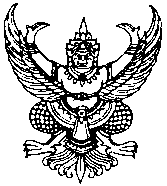 ส่วนราชการ  กลุ่มงาน…………………………………………………………………………………….โรงพยาบาลสุไหงโก-ลกที่   นธ ………………/…………………….       วันที่ ………………………………………………เรื่อง	ขออนุมัติเปลี่ยนแปลงการจัดทำโครงการเรียน	ผู้อำนวยการโรงพยาบาลสุไหงโก-ลก		ด้วยงาน………...........................................……..กลุ่มงาน………………………………………………… ได้จัดทำโครงการ……………………………………………………………………………..……………………………………………….. ……………………………………………………………………………..…………………………………………………………………………		ในการนี้มีความประสงค์ขอเปลี่ยนแปลงการจัดทำโครงการดังรายการ ต่อไปนี้ขอเปลี่ยนระยะเวลาการจัดทำโครงการจากเดิม………………………………………...…………………………………….……………………………………………………………………………………………………………………………………….………….ขอขยายเวลาจากเดิม………………………………………………………………………………………………………………..….…………………………………………………………………………………………………………………….…………………………….ขอเปลี่ยนแปลงงบประมาณค่าใช้จ่ายในการจัดทำโครงการ (ระบุรายละเอียด)…………………………………………………………………………………………………….……………………………………… ………………………………………………………………………………………………….……………………………………………………………………………………………………………………………………………………………………………………………………………………………………………………………………………………………………………………..………………………………………………………………………………………………………………………………………………………………… ………………………………………………………………………………………………..………………………………………………………………………………………………………………………………………..………………………………………………… ………………………………………………………………………………..……………………………………………………………อื่นๆ(ระบุ) 4.1 …………………………………………………………………………………………………………………………………………….4.2 …………………………………………………………………………………………………………………………………………….จึงเรียนมาเพื่อโปรดพิจารณา				ลงชื่อ................................................
						(.......................................................)
							ผู้รับผิดชอบโครงการ
ลงชื่อ................................................
						(.......................................................)
							หัวหน้ากลุ่มภารกิจ						ลงชื่อ................................................
						(.......................................................)
						ผู้อำนวยการโรงพยาบาลสุไหงโก-ลกตัวชี้วัดและค่าเป้าหมายค่าเป้าหมาย/ระดับความสำเร็จที่ต้องการตัวชี้วัดผลผลิต--ตัวชี้วัดผลลัพธ์--